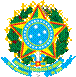 MINISTÉRIO DA EDUCAÇÃOSECRETARIA DE EDUCAÇÃO PROFISSIONAL E TECNOLÓGICAINSTITUTO FEDERAL DE EDUCAÇÃO, CIÊNCIA E TECNOLOGIA DA PARAÍBAASSESSORIA DE RELAÇÕES INSTITUCIONAIS E INTERNACIONAISCHAMADA INTERNA DE PRÉ-SELEÇÃO N. 01/2022/ARINTER/IFPBCANDIDATURA DE DOCENTES AO EDITAL CONIF/AI N. 02, DE 24/01/2022ANEXO IITERMO DE LIBERAÇÃO DE INFORMAÇÕES E IMAGEMEu _____________________________________ matrícula SIAPE n. _____________autorizo o uso da minha imagem, em ações vinculadas ao Edital CONIF/AI N. 02, de 24 de janeiro de 2022, do Conselho Nacional das Instituições da Rede Federal de Educação Profissional, Científica e Tecnológica (CONIF), em qualquer material de divulgação produzido pelo CONIF, pelas instituições integrantes da Rede Federal de Educação Profissional, Científica e Tecnológica e por seus parceiros, em ações voltadas aos públicos externo e interno, desde que não haja desvirtuamento da sua finalidade. A presente autorização é concedida a título gratuito, abrangendo o uso da imagem acima mencionada em todo território nacional e no exterior, em todas as suas modalidades, inclusive na internet. Por esta ser a expressão da minha vontade, declaro que autorizo o uso acima descrito sem que nada haja a ser reclamado a título de direitos conexos à imagem.Local, data, anoNomeAssinatura